STAATLICHES SCHULAMT OFFENBURG 
__________________________________________________________________________________________________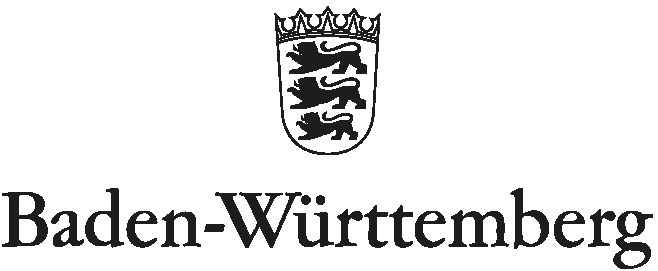 - Datenblatt - Sonderpädagogisches GutachtenSBBZName des SBBZ:                                                                                   Telefon:      Gutachter/in:     Personenbezogene Daten des Kindes/der Schülerin/des SchülersPersonenbezogene Daten des Kindes/der Schülerin/des SchülersPersonenbezogene Daten des Kindes/der Schülerin/des SchülersPersonenbezogene Daten des Kindes/der Schülerin/des SchülersName:      Name:      Vorname:       weibl.         männl.        divers   Vorname:       weibl.         männl.        divers   Geburtsdatum:      Religion:      Geburtsort:      Land:      Klasse:        Einschulung:      Nationalität:      Erstsprache:       Name, Vorname der Mutter:      Anschrift:       Telefon:      E-Mail:      Erziehungsberechtigt:   Ja          NeinName, Vorname der Mutter:      Anschrift:       Telefon:      E-Mail:      Erziehungsberechtigt:   Ja          NeinName, Vorname des Vaters:      Anschrift (wenn abweichend):      Telefon:      E-Mail:      Erziehungsberechtigt:   Ja         NeinName, Vorname des Vaters:      Anschrift (wenn abweichend):      Telefon:      E-Mail:      Erziehungsberechtigt:   Ja         NeinSchüler/in gemeldet bei:      Eltern:               Mutter:               Vater:             Pflegeeltern: Schüler/in gemeldet bei:      Eltern:               Mutter:               Vater:             Pflegeeltern: Schüler/in gemeldet bei:      Eltern:               Mutter:               Vater:             Pflegeeltern: Schüler/in gemeldet bei:      Eltern:               Mutter:               Vater:             Pflegeeltern: Andere Sorgeberechtigte:   Name:      Anschrift:      Telefon:                         E-Mail:      Andere Sorgeberechtigte:   Name:      Anschrift:      Telefon:                         E-Mail:      Andere Sorgeberechtigte:   Name:      Anschrift:      Telefon:                         E-Mail:      Andere Sorgeberechtigte:   Name:      Anschrift:      Telefon:                         E-Mail:      Weitere beteiligte Stellen/Ansprechpersonen (z. B. Jugendamt/KSD, Eingliederungshilfe)Name:                                                      Telefon:      Weitere beteiligte Stellen/Ansprechpersonen (z. B. Jugendamt/KSD, Eingliederungshilfe)Name:                                                      Telefon:      Weitere beteiligte Stellen/Ansprechpersonen (z. B. Jugendamt/KSD, Eingliederungshilfe)Name:                                                      Telefon:      Weitere beteiligte Stellen/Ansprechpersonen (z. B. Jugendamt/KSD, Eingliederungshilfe)Name:                                                      Telefon:      Empfehlung im Einvernehmen mit den Erziehungsberechtigten:      Ja         NeinEs wird empfohlen  / nicht empfohlen  den Anspruch auf ein sonderpädagogisches Bildungsangebot mit dem Förderschwerpunkt       (Bildungsgang      ) festzustellen.Plan der Erziehungsberechtigten im Falle einer Anspruchsfeststellung:  SBBZ    IBA    offen Für die Kommunikation mit den Erziehungsberechtigten wird ein Dolmetscher in der Sprache       empfohlen.3.  Derzeit besuchte vorschulische Einrichtung/Schule3.  Derzeit besuchte vorschulische Einrichtung/Schule3.  Derzeit besuchte vorschulische Einrichtung/SchuleName der aktuellen Einrichtung:                                                                        Telefon:      Name der aktuellen Einrichtung:                                                                        Telefon:      Name der aktuellen Einrichtung:                                                                        Telefon:      Klassenlehrkraft/Kooperationslehrkraft:      Telefon:                           E-Mail:      Zurückstellung (SJ):      Wiederholte Klasse:      